Publicado en Henderson, NV el 14/04/2023 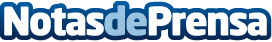 Movella potencia la adaptación de Lyle, Lyle, Cocodrilo para una superproducción de HollywoodMovella Holdings Inc. (NASDAQ:MVLA) ("Movella"), proveedor líder de sensores, software y análisis que permiten la digitalización del movimiento, ha ayudado a Actor Capture a llevar a la gran pantalla al personaje principal de Lyle, Lyle, Cocodrilo, en una superproducción que ha recaudado más de 104 millones de dólares en todo el mundoDatos de contacto:Remco Sikkema+31-88-9736700Nota de prensa publicada en: https://www.notasdeprensa.es/movella-potencia-la-adaptacion-de-lyle-lyle_1 Categorias: Internacional Cine Software Digital http://www.notasdeprensa.es